BSPH/MPH Workday Meeting MinutesMeeting SettingMeeting TimeOctober 13, 2023, 9:00 am—12:00 pm Central TimeMeeting LocationZoom MeetingZoom Recording: https://wku.zoom.us/rec/share/WU7zGaa94vmx8XpMuUQIp9x0SpI5c8hATQ3oHu48WejskYSZhpDcm3k48hHHBhhD.3j1S9xZqRZlVu9YS Passcode: WPze6&T7ParticipantsKristen Brewer, Xiuhua Ding, Susan Eagle, Edrisa Sanyng, Jae Kim, Grace Lartey, Angel Shoemake, Sabita Shrestha, and Mary Catherine RushMeeting AgendaWelcomeMPH Curriculum/Program UpdatesSelf-Study UpdatesAdvisory Board Membership and MeetingDetermine Next Program Meeting ScheduleAOBKDPH UpdatesTuition Assistance ProgramBECKYKPHASTHigh School ProgramUniversity ProgramStudent InternshipsCriterion D Breakout SessionNext Program Meeting Friday, November 17th at 9:30 am –10:30 am via ZoomMPH Curriculum/Program UpdatesAdmissionsOur program compared admission criteria with other universitiesWKU wants to stay competitiveThese are proposed changes: We removed the GRE requirement Pathway 2: cumulative undergraduate GPA updated to 3.0 GPA Pathway 5: updated to 2.75 GPA plus 3 years professional experienceNew pathway addedPathway 6: Completion of WKU graduate certificate with a 3.0 GPAMotion passed to approve these changes Self-Study UpdatesWe are working on itIt is almost completedDr. Lartey will send us document drafts as they are readyMake sure to review the documents and to inform Grace of any edits or additionsKeep in mind that some people can be added to guest speakers The final draft of the preliminary report should get to CEPH office by the 24th It needs to be mailed and emailedThe mail bundle must arrive by the 24th Grace plans on getting everything in by Wednesday or ThursdayThis is a preliminary reportIt will not be perfectIt gives us time to review gaps and provide edits for the final reportThe final self-study report is due in February The Site Visit may be in March We need to work on section DHow our program aligns with competencies and how we assess the competency alignmentAdvisory Board Membership and MeetingWe will not pass this section of the self-study if we do not have it Here is a screenshot of the policy draft: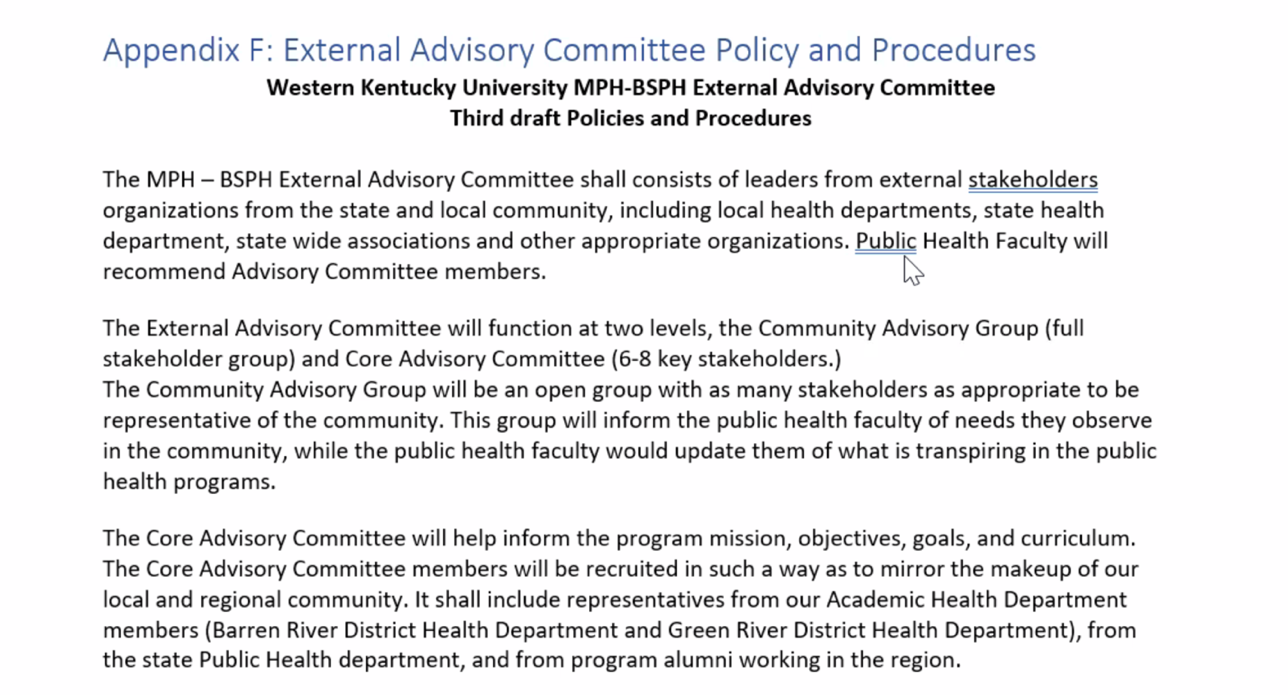 This committee is an external body that reviews our program The current system has two levelsCore Advisory CommitteeCommunity Advisory GroupGrace is thinking that we should just have a single group to facilitate the process and to make it easier on the members The current system involves too many meetingsA few faculty are questioning whether two levels are necessary It is a lot of work because we are the drivers of the processWe need to make sure we can actually get the work doneSusan explains why it was developed with two levelsDescription of both levels:The first level involves community members at large We need to be aware of what is happening in the community from the stakeholders involved The second level (Core Advisory Committee) involves specific stakeholders from the community with expert knowledge These stakeholders can provide the specific feedback we need for our mission, vision, goals, etc. in our programThe stakeholders in this level do not have to be a part of the Community Advisory Group, but they are allowed to be if they wantJustification for two levels:People in the community at large are not necessarily savvy on how an academic program functionsWe want folks with expert knowledge to provide review of our program at this levelFor example, future hiring organizations of our graduates We need ideas for committee members Grace has a list of 12 potential membersShe will update MC with the listWe motioned to accept these changes and potential members We need to carefully consider the logistics and workload of planning these meetings and achieving committee objectives Program Meeting ScheduleWe determined that Fridays are the best timeThe next program date is listed at the beginning of this documentAOBKDPH UpdatesKDPH has formed a collaboration with all universitiesThere is a standing monthly meetingWe must attend this meetingOn top of that meeting, there are additional meetings KDPH does a lot of work to improve public health and public health education/workforceTuition assistance program (TAP)They support tuition of employees for furthering their educationThe college had to present on the online programs available for full-time employees The college admitted three TAP studentsMPH got one of these TAP students We need to find ways to set ourselves apart and grow this programWe would like to find out why this student selected our programBECKYBECKY will be held next year Nov. 1st at EKU Four MPH students and Dr. Ding will attend This is a collaborative epidemiologic conference for the commonwealth of Kentucky KPHAST This is a training program for students to be certified in emergency and disaster preparedness Students must choose to complete this trainingThere are three levelsMore information will be shared with us in the futureHigh School ProgramInfectious disease simulation programThey are asking if we can have one hereWe are working on this program for next year We are proposing to have this program in the Spring of the 2024-2025 academic year (still preliminary) University ProgramWe would also like to have this program here next yearWe are working with Amy Wininger (upward bound) and Catherine Malin (director of AHEC)Now we are working with KDPH to propose to have the college program in the fall of the 2024-2025 academic year (still preliminary) KDPH Student Internships The way this program is set up is not great for students IT is set up from September to JanuaryWe shared our concerns with them They mentioned that it is dependent on state and federal funding and which programs that need support CHHS Halloween PartyThe college is hosting a Halloween party and costume contest on Tuesday, October 31st There is an email with a flyer and more informationThe DPH is competing with a *top secret* group costume that is sure to win the contestIf you would like to participate in this group costume, please reach out to Angel or Mary CatherineCriterion D BreakoutReview objectives, competencies, and assignment alignments for the MPH and BSPH programsProvide any feedback or revisions After this review today, Grace will provide more drafts for us to review for the final preliminary reportPlease make sure to go through the D-9 document carefully to ensure that our competency alignments are the same as those listed on the course syllabi 